Masqué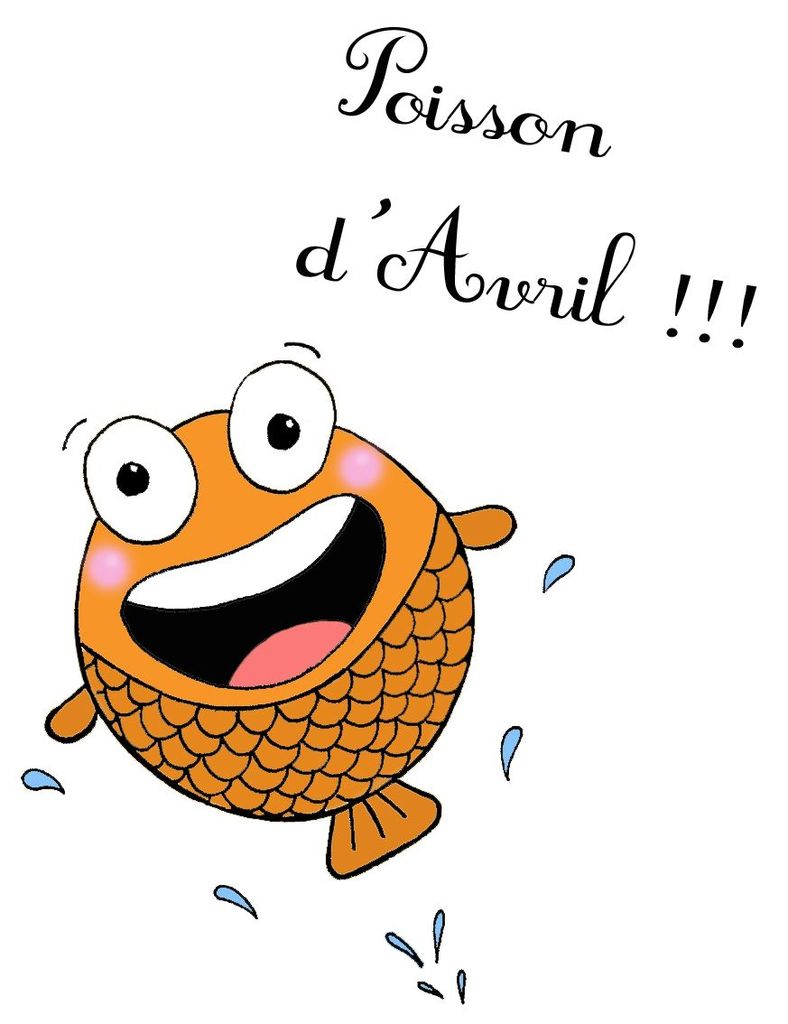 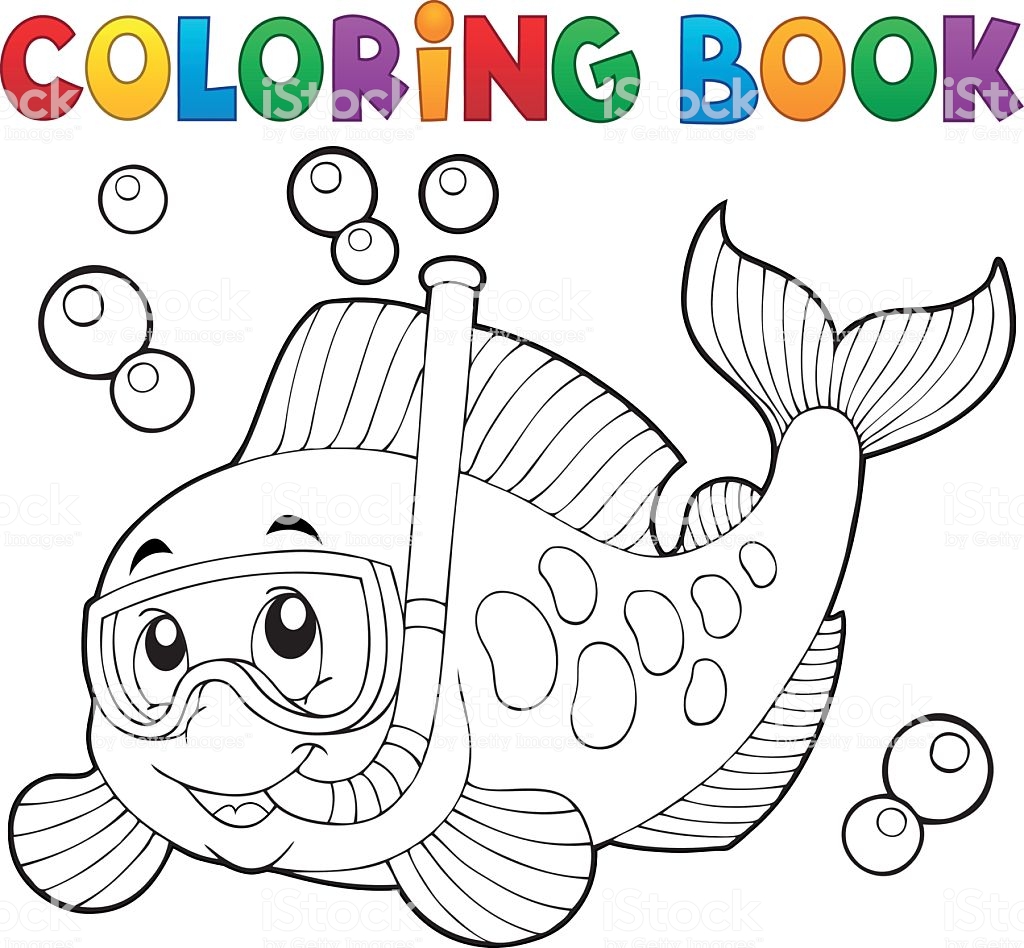 COLORIAGE à me renvoyer pour lundi ! 